В профсоюзный комитетОО «Локальный профессиональныйсоюз «DAR RAIL»от _______________________________
                                                                                                                                              (Ф. И. О.)
                                                                          _________________________________
                                                                                                                     (должность)         
                                                                          _________________________________                       (табельный номер) (место работы)ЗАЯВЛЕНИЕПрошу принять меня в члены общественного объединения «Локальный профессиональный союз «DAR RAIL». Обязуюсь выполнять Устав профсоюза, уплачивать членские профсоюзные взносы и принимать участие в деятельности общественного объединения.
  
 «____» ______________2023 г.                                        ____________________
                                                                                                                      (подпись)                                                       «   ЖЕРГІЛІКТІ КӘСІПТІК ОДАҒЫ» ҚОҒАМДЫҚ БІРЛЕСТІГІ                                                     ОБЩЕСТВЕННОЕ ОБЪЕДИНЕНИЕ «ЛОКАЛЬНЫЙ ПРОФЕССИОНАЛЬНЫЙ СОЮЗ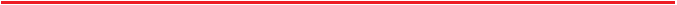 010000, Астана қаласы | Тел. +7 (7172) 39 99 88 (вн.583) | Е-mail: m.almagambetov@darrail.com010000,  город Астана  | Тел. +7 (7172) 39 99 88 (вн.583) | Е-mail: m.almagambetov@darrail.com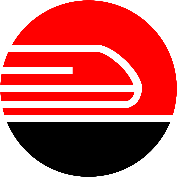 